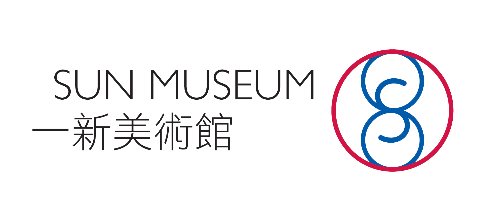 西源里選畫展覽申請表
Hong Kong Paintings in Sai Yuen Lane 
Exhibition Application Form *請在適當的空格加上剔號 Please tick as appropriate申請人資料 Applicant Information申請人資料 Applicant Information申請人資料 Applicant Information申請人資料 Applicant Information申請人資料 Applicant Information申請人資料 Applicant Information中文姓名(Name in Chinese)英文姓名(Name in English)英文姓名(Name in English)英文姓名(Name in English)英文姓名(Name in English)英文姓名(Name in English)你是否香港永久性居民？ 
Are you a permanent resident of the HKSAR?你是否香港永久性居民？ 
Are you a permanent resident of the HKSAR?是Yes 是Yes 否No 否No 出生日期（日/月/年）Date of Birth(DD-MM-YYYY) 出生日期（日/月/年）Date of Birth(DD-MM-YYYY) 出生日期（日/月/年）Date of Birth(DD-MM-YYYY) /     //     /出生日期（日/月/年）Date of Birth(DD-MM-YYYY) 出生日期（日/月/年）Date of Birth(DD-MM-YYYY) 出生日期（日/月/年）Date of Birth(DD-MM-YYYY) 聯絡電話Contact Telephone Number電郵地址 E-mail Address電郵地址 E-mail Address電郵地址 E-mail Address電郵地址 E-mail Address電郵地址 E-mail Address聯絡地址 Correspondence Address	聯絡地址 Correspondence Address	聯絡地址 Correspondence Address	聯絡地址 Correspondence Address	聯絡地址 Correspondence Address	聯絡地址 Correspondence Address	教育程度（按接受教育日期順序列出）Education (in chronological order)教育程度（按接受教育日期順序列出）Education (in chronological order)教育程度（按接受教育日期順序列出）Education (in chronological order)教育程度（按接受教育日期順序列出）Education (in chronological order)教育程度（按接受教育日期順序列出）Education (in chronological order)就讀的學校、學院、大學Schools, Colleges, Universities學系/主修學科Faculty/Major Area of Study課程名稱,就讀班級Course and Year of Study就讀日期（月/年） Date (MM/YYYY)就讀日期（月/年） Date (MM/YYYY)就讀的學校、學院、大學Schools, Colleges, Universities學系/主修學科Faculty/Major Area of Study課程名稱,就讀班級Course and Year of Study由 From至 To請提供不多於300字的個人簡介。Please provide your profile with no more than 300 words.請列明曾有的展覽記錄、藝術獎項及藝術著作。Please list your exhibitions, awards, and publications, if any.一或兩件近期畫作 One or two recent paintings*可包括中西的繪畫素材。（不接受裝置藝術、版畫及拼貼）*The artworks could be Chinese or Western paintings. 
(Installation, printmaking and collage art are not accepted)一或兩件近期畫作 One or two recent paintings*可包括中西的繪畫素材。（不接受裝置藝術、版畫及拼貼）*The artworks could be Chinese or Western paintings. 
(Installation, printmaking and collage art are not accepted)作品一 Artwork 1作品一 Artwork 1題目 Title素材 Medium尺寸（厘米X厘米）Size (cm x cm)創作年份 Year創作概念（300字內）Description (no more than 300 words)創作概念（300字內）Description (no more than 300 words)請在此貼上作品的圖像Please insert image(s) of the artwork請在此貼上作品的圖像Please insert image(s) of the artwork作品二 Artwork 2作品二 Artwork 2題目 Title素材Medium尺寸（厘米X厘米）Size (cm x cm)創作年份 Year創作概念（300字內） Description (no more than 300 words)創作概念（300字內） Description (no more than 300 words)請在此貼上作品的圖像Please insert image(s) of the artwork請在此貼上作品的圖像Please insert image(s) of the artwork請問你從何處得知本次展覽的消息？
Where did you receive the information of this exhibition?請問你從何處得知本次展覽的消息？
Where did you receive the information of this exhibition?請問你從何處得知本次展覽的消息？
Where did you receive the information of this exhibition?請問你從何處得知本次展覽的消息？
Where did you receive the information of this exhibition?臉書 FacebookInstagram網頁 Website電郵 Email朋友 Friend其他（請列明）Other (Please specify):聲明 Declarations本人已詳閱及同意「西源里選畫展覽申請指引」的申請細則及參展條款。I have read and hereby agree to all terms of participations and conditions of the “Guidance Notes for Application for Hong Kong Paintings in Sai Yuen Lane Exhibition”.本人特此聲明及保證，申請表的所有資料全部屬實。I hereby declare and give an undertaking that, to the best of my knowledge, all information provided in the Application Form is correct and accurate.本人同意主辦方將申請表所載資料轉交予參與本計劃之藝術機構/團體，以推行本計劃之用，包括但不限於甄選及面試等用途。I hereby agree to and accept that the organiser shall transfer personal data in the Application Form to any art institution/group that participates in the exhibition, for implementing this programme, including but not limited to the selection and interview purposes.